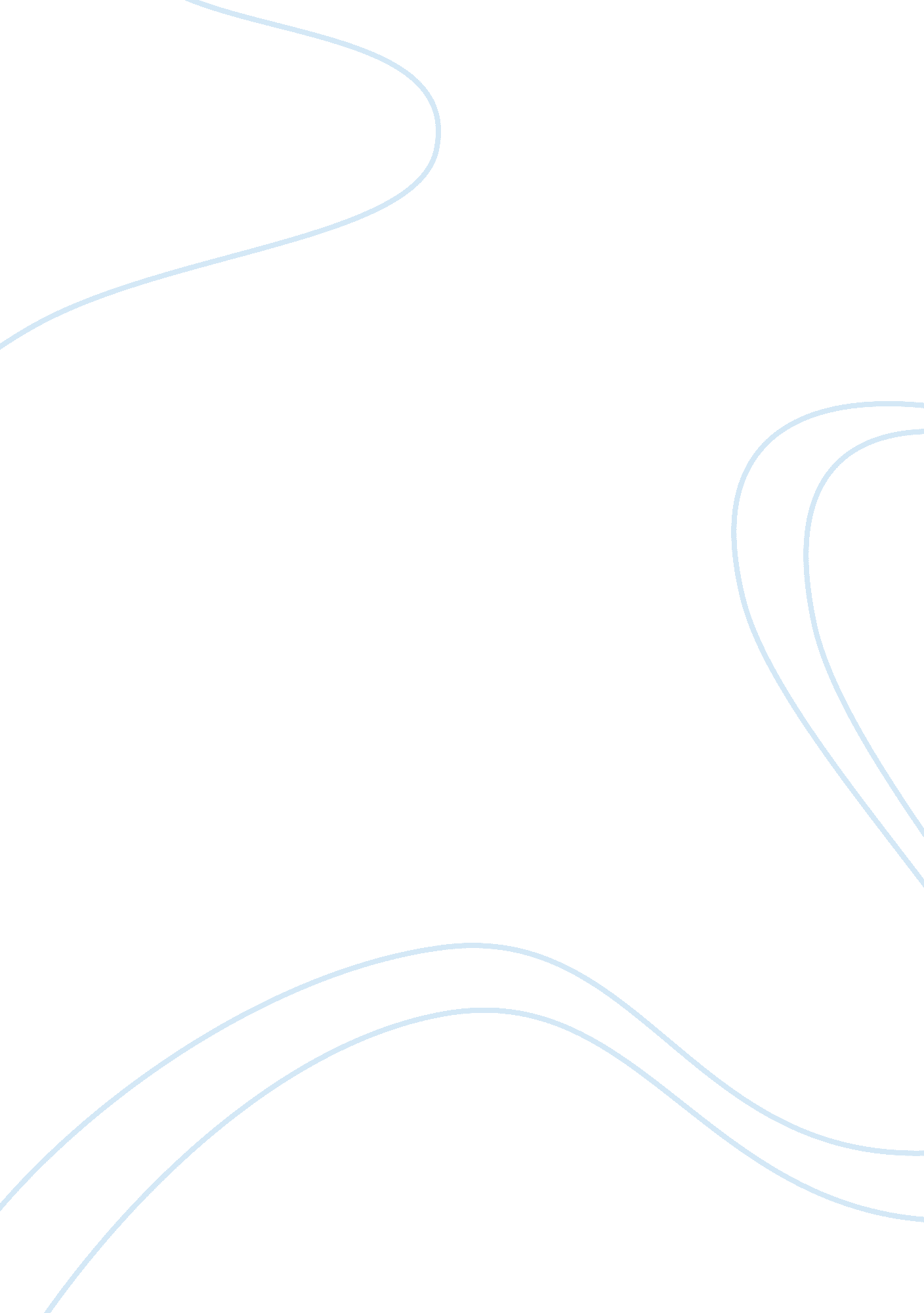 The impact of worker’s inspiration on work effectivenessLife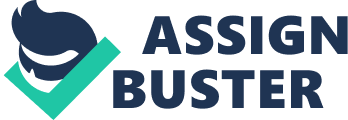 Representing inspiration is empowering, motivating and instigating the workers to perform to their best limit. Inspiration is a basic component of representative commitment and authoritative achievement. While representatives need inward inspiration, the PR officer is additionally in charge of making a motivational culture where representatives can contribute their best work. There are two appearances to inspiration. Inborn inspiration is characterized as conduct performed out of intrigue, and one requires no repayment other than the experience of intrigue and satisfaction that goes with it. It emerges from the worker discovering an incentive in their work. Natural inspiration in the work place can be activated by various person’s needs, for example, the need to feel capable, want to ace the earth, want for self-governance or want for a constructive input from a performed errand. It can’t be affected straightforwardly however can be activated through circuitous courses, for example, guaranteeing that the worker feels important and regarded at the work environment. Extraneous inspiration alludes to conduct activated by outer prizes or outcomes that accumulate from the execution. Other than remunerations, for example, compensation and rewards, acknowledgment as advancement, acknowledgment, status or a decent workplace can fill in as outer triggers of inspiration. Through outward inspiration one can embrace the association’s controls as by and by essential or can absorb and coordinate the association’s character with one’s personality and feeling of self. The two sorts are basic to guaranteeing representatives are profoundly energetic in the working environment. While there are numerous assets and advances one can put resources into that may give a focused edge, there is one asset that is unendingly significant and frequently overlooked: employees. Employees are the main purpose of contact for client and they leave a major impression all through the purchaser’s voyage which makes their words and activities are amazingly ground-breaking. Clients who encounter positive cooperations with workers will probably proceed as clients later on. A poor worker communication could cost a business a client forever. That is the reason it is indispensable for associations to draw in representatives, guaranteeing they are educated, engaged, and persuaded to go about as a promoter for the benefit of the brand. Glad workers make cheerful clients which, thusly, makes an upbeat primary concern. At the point when representatives are propelled in their positions, they wind up characteristic brand envoys. Their energy for their work will stream into the manner in which they cooperate with clients. At the point when representatives love their work and working environments, they tend to impart their encounters to companions, family and individuals in the network. This makes a progressively outstretching influence of positive contemplations about the organization. Spurred representatives of an association are probably going to be tireless, innovative and gainful though non-propelled workers are wasteful and expensive. 